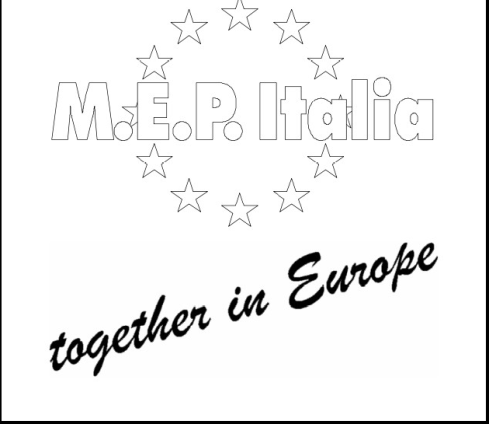 XIX Sessione Nazionale Model European Parliament ItaliaROMA05-09 Novembre 2012ProgrammaLunedì 05 NovembreEntro le ore 13:30                      Arrivo delegazioni presso le Stazioni Ferroviarie di                                                         Roma Termini e Tiburtina e l’Aeroporto “Leonardo                                                         Da Vinci” di Fiumicino con accoglienza da parte dello                                                       staff dell’organizzazione.                                                                                                                                                   Ore 14:30                                    Arrivo delegazioni in pullman.                                                       Accoglienza di tutti gli studenti, i chairs e gli                                                        accompagnatori presso il  Liceo Farnesina, Succursale                                                        - Via dei Robilant, 7 Roma 00135 tel. 0633221715                                                                      (per questioni organizzative non sarà possibile                                                        accedere prima di tale orario alla scuola)Ore 15:00                                      I Docenti si recheranno presso: Hotel 3 stelle Casa Valdesevia A. Farnese 18, 00192 Roma+39 063215362 +39 063211843reception@casavaldeseroma.ithttp://www.casavaldeseroma.it                                                          Sistemazione in camere singole o doppie uso                                                           singola.Ore  15:30-18:30                        Delegati e Presidenti di Commissione: Attività di                                                         Team-Building nel centro storico di RomaOre 19:00                                       I Delegati e i Presidenti di commissione                                                           incontreranno le famiglie ospitanti presso il Liceo                                                           Farnesina- Succursale (Via dei Robilant) e                                                           raggiungeranno con esse la propria                                                           sistemazione.                                                          Delegati e Presidenti di Commissione cena in                                                            famiglia. Docenti cena in albergo.Abbigliamento richiesto informale/ sportivoMartedì 06 Novembre                Ore 7:30                                          Appuntamento per delegati e chairs presso il Liceo                                                           Farnesina, Viale dei Giuochi Istmici, 64                                                           tel.0636299595Ore 8:30                                           Meeting Point a Piazza del CampidoglioOre 9:00 – 12:30                            Apertura della XIX Sessione Nazionale MEP                                                          Palazzo Senatorio – Campidoglio                                                          Aula Giulio Cesare                                                          Sono invitati ad intervenire:                                                          Gianni Alemanno, Sindaco di Roma Capitale;                                                          Marco Pomarici, Presidente Assemblea Capitolina;                                                          Olga Olivieri, Dirigente Scolastico Liceo Farnesina;                                                          Clara Albani, Direttore Ufficio d’informazione in                                                           Italia del Parlamento Europeo;                                                           Lucio Battistotti, Direttore della rappresentanza                                                            della Commissione Europea in Italia;                                                           Marcello Limina, Direttore Generale per gli Affari                                                            Internazionali MIUR;                                                           Maria Maddalena Novelli, Direttore Generale                                                            dell’Ufficio Scolastico Regionale;                                                           Emidio Tedeschini, Presidente Associazione                                                            Culturale Model European Parliament Italia                                                          Presentazione delle delegazioniOre 13:00 – 14:00                          Pranzo per Delegati,                                                            Presidenti di Commissione e Docenti presso:              PASTARITO-PIZZARITO					Via  4 Novembre 139  00188   Roma    Tel.+39 0669190472          pastarito4novembre@tiscali.itOre 14:30 – 18:00                          Delegati e Presidenti di Commissione: lavori di                                                            Commissione presso il Liceo Talete Via Camozzi, 3                                                           RomaOre 18:00                                         Delegati e Presidenti di Commissione: rientro                                                             presso famiglie ospitanti e cena in famiglia.Ore 16:30 – 18:30                          Docenti: Riunione presso la Casa Valdese                                 Ore 20:00                                         I Docenti saranno ospiti del Dirigente Scolastico del                                                           Liceo Farnesina Prof.ssa Olga Olivieri per una cena –                                                           buffet Abbigliamento richiesto per la giornata: formaleMercoledì 07 Novembre  Ore 8:30 – 13:00                                 Delegati e Presidenti di Commissione: lavori di                                                                 Commissione presso il Liceo Farnesina Sede                                                                Centrale Via dei Giuochi Istmici, 64Ore 13:00 – 14:00                               Pranzo al sacco fornito dalle famiglie ospitantiOre 14:00 – 15:30                               Delegati e Presidenti di Commissione: lavori di                                                                 Commissione presso il Liceo FarnesinaOre 15:30 – 17:30                              Delegati: Briefing organizzazione e                                                                procedure Assemblea Generale                                                               Chairs/Staff: Stesura definitiva risoluzioni e                                                                stampa risoluzioni Ore 17:30 – 18:30                              Attività preparatorie all’Assemblea:                                                               riflessione e confronto sulle Risoluzioni in                                                                   Commissione e lobbyingOre 19:00                                            Delegati e Presidenti di Commissione: rientro                                                                presso famiglie ospitanti e cena in famiglia                                                              Docenti: rientro e cena in albergoAbbigliamento richiesto per la giornata: semiformaleGiovedì 08 NovembreOre 8:30                                               Meeting Point Piazza MontecitorioOre 9:00-10:45                                   Apertura Assemblea Generale                                                               Camera dei Deputati, Sala della Regina                                                              Sono invitati a partecipare:                                                              Gianfranco Fini, Presidente della Camera dei                                                               Deputati;                                                              Giulio Terzi di Sant’Agata, Ministro degli Affari                                                                  Esteri;                                                              Nicola Zingaretti, Presidente della Provincia di                                                                    Roma;                                                              Dibattito di 2 risoluzioniOre 10:45 – 11:00                              BreakOre 11:00 – 12:30                              Prosecuzione lavori Assemblea                                                              Dibattito di 2 risoluzioniOre 12:45 – 14:00                              Pranzo per Delegati, Presidenti di Commissione e                                                               Docenti presso:                                                              Ciro & Ciro, Piazza della Maddalena, 8                                                                          tel. +39 0668210208Ore 14:15 – 17:00                              Assemblea Generale                                                              Dibattito di 2 risoluzioniOre 17:00 – 17:15                              BreakOre 17:15 – 18:00                              Prosecuzione lavori Assemblea Generale                                                              Dibattito di 2 risoluzioniOre 19:30                                            Delegati e Presidenti di Commissione: rientro                                                                presso famiglie ospitanti e cena in famiglia                                                              Docenti cena in albergoAbbigliamento richiesto per la giornata: formaleVenerdì 09 Novembre Ore 7:15                                                Arrivo e deposito bagagli presso il Liceo                                                                Farnesina, Sede Centrale, Via dei Giuochi                                                                 Istmici,  64Ore 8:30                                                Meeting point in Piazza San SilvestroOre 9:00 – 11:30                                  Assemblea Generale                                                                Sala Polifunzionale della Presidenza del                                                                 Consiglio dei Ministri, Via di Santa Maria in Via,                                                                n. 37                                                                Sono invitati a partecipare:                                                               Enzo Moavero Milanesi, Ministro per le Politiche                                                                  Europee;                                                               Andrea Riccardi, Ministro per la Cooperazione                                                                 Internazionale e l'integrazione.                                                                Dibattito di 2 risoluzioni.Ore 11:30 – 12:30                               Cerimonia di Chiusura dell’Assemblea GeneraleOre 13:00                                             Consegna pranzo al sacco e partenza Delegazioni Abbigliamento richiesto per la giornata: formale